ÅRSMØTEKVS-LYNGDAL LØRDAG 6.4 .19Program:Kl 11.00: 	Bibeltime v Johan Halsne		Sang: Frank Rott og Aksel SkrettingKl 12.30: 	MiddagKl 13.30: 	ForhandlingsmøteKl 17.00:	Kveldsmat (koldtbord)Kl 18.00: 	Kveldsmøte v Johan Halsne på Alleen bedehus		Sang: Flekkerøy sangkameraterKl 21.00:	Ungdomsmøte v Johan Halsne		Sang: Hannah Salvesen m flPåmelding:Husk å melde på utsendinger og hvilkemåltder de evt ønsker.Er du ikke utsending, kan du også melde deg på måltider.Påmelding skjer til kretskontoret sor@imf.no eller tlf 38258380 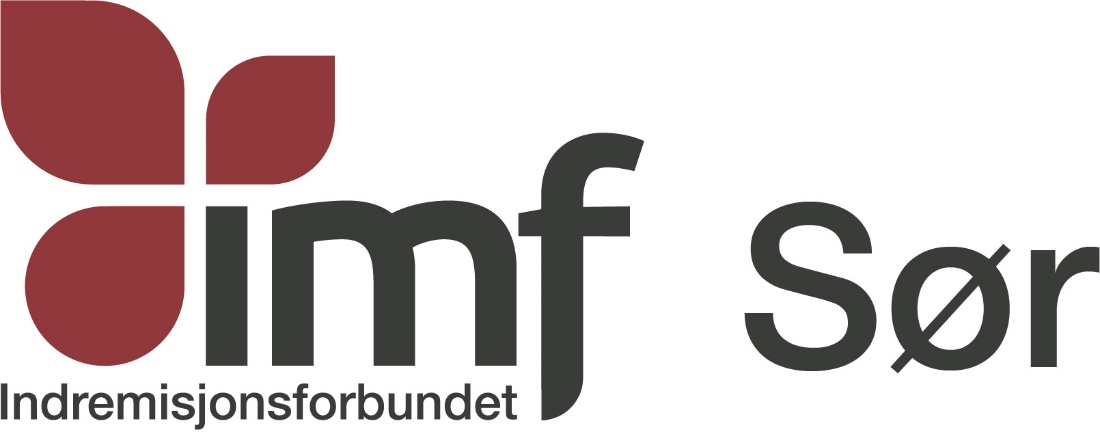 